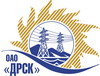 Открытое акционерное общество«Дальневосточная распределительная сетевая  компания»Протокол заседания Закупочной комиссии по вскрытию поступивших на открытый запрос предложений конвертовг. БлаговещенскПРЕДМЕТ ЗАКУПКИ:Открытый запрос предложений Медицинский профилактические осмотр работников для нужд филиала ОАО «ДРСК» «Хабаровские электрические сети»ПРИСУТСТВОВАЛИ:Два члена постоянно действующей Закупочной комиссии ОАО «ДРСК» 2 уровня5ВОПРОСЫ ЗАСЕДАНИЯ ЗАКУПОЧНОЙ КОМИССИИ:В адрес Организатора закупки поступило 2 (две) заявки на участие в закупке в запечатанных конвертах.Вскрытие конвертов было осуществлено членами Закупочной комиссии 2 уровня.Дата и время начала процедуры вскрытия конвертов с заявками на участие в закупке: 10:00 (время благовещенское) 15.05.2013 г.Место проведения процедуры вскрытия конвертов с заявками на участие в закупке: ОАО «ДРСК» г. Благовещенск, ул. Шевченко 28, 244 каб.Каждый из полученных конвертов на момент его вскрытия был опечатан и его целостность не была нарушена.В конвертах обнаружены заявки следующих Участников закупки:РЕШИЛИ:Утвердить заседания Закупочной комиссии по вскрытию поступивших на открытый запрос предложений конвертов.Ответственный секретарь Закупочной комиссии 2 уровня	Челышева Т.В.Технический секретарь Закупочной комиссии 2 уровня	Е.Ю. Коврижкина№ 311/ПрУ-В15.05.2013№Наименование претендента на участие в конкурсе и его адресПредмет и общая цена заявки на участие в конкурсе1ООО «Медицинское учреждение «Центр медицинских комиссий» (680003, Хабаровск, ул. Краснореченская 60Стоимость предложения 565 287,00  рублей без учета НДС (НДС не облагается)Сроки выполнения работ: начало -  01.06.2013 г., окончание – 30.06.2013 г.Условия оплаты: 50% стоимости работ оплачивается Заказчиком в течении 10 дней после заключения договора, 50% стоимости работ оплачивается Заказчиком в срок до 30.06.2013 г. Срок действия предложения до 31.12.2013 г.2ООО «Негосударственное учреждение здравоохранения «Медицинский центр» (680013, Хабаровск, ул. Ленинградская, 25А Стоимость предложения 541 413,45  рублей без учета НДС (НДС не облагается)Сроки выполнения работ: начало -  с момента заключения договора, окончание – 31.06.2013 г.Условия оплаты: 50% стоимости работ оплачивается Заказчиком в течении 10 дней после заключения договора, 50% стоимости работ стоимости работ по факту выполнения услуг.Срок действия предложения до 31.07.2013 г.